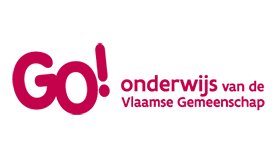 Mogelijk opzet versnelde onderwijsloopbaanbegeleiding OKAN (op afstand)* *aan te passen aan stand van zaken keuzeproces bij leerling + eigen schoolcontext rond OLBSTAP 1: toelichting opdracht 1 kwaliteiten- en motievenreflectie Synchroon (online of face-to face): uitleg werkwijze proces studiekeuze (individueel of kleine groep)uitleg opdracht 1 voor kwaliteitenreflectie (en motievenreflectie) Mogelijke keuze werkvormen zie bronnen document OLB in OKAN tijdens corona Asynchroon: leerling werkt individueel zelfstandig aan opdracht 1 + dient in of brengt mee naar volgend gesprek leraarSTAP 2: terugkoppeling kwaliteiten- en motievenreflectietoelichting opdracht 2: ‘kennisoverdracht’ studierichtingen/beroepenexploratie opdrachtSynchroon (online of face-to face): individueel gesprek over kwaliteiten- en motievenreflectie (+ aanvulling met observatie van leraar/OKAN-team over kwaliteiten en evolutie OD binnen OKAN) uitleg opdracht 2: Overzicht studierichtingenmogelijkheden na OKAN + overzicht informatiebronnen aangepast aan interesse en beheersingsniveau Nederlands van leerling (filmpjes,…)exploratie + oriëntering studiekeuze en/of mogelijke beroepen vanuit eigen interesse en capaciteiten (+indien mogelijk inbreng van ouders?)  Mogelijke keuze werkvormen zie bronnen document OLB in OKAN tijdens corona Tip: terugkoppelen naar concrete ervaringen van leerlingen gelinkt aan domein studiekeuze (snuffelstage achter de rug? Ervaringen uit vrije tijd/thuis/…?)Asynchroon: leerling werkt individueel zelfstandig aan opdracht 2 + dient in of brengt mee naar volgend gesprek leraarSTAP 3: terugkoppeling opdracht 2: studiekeuze/beroepskeuze (vanuit OKAN-team) Synchroon (online of face-to face):individueel gesprek met leerling over studiekeuze leerling (+inbreng ouders) (+ aanvulling met observatie van leraar/OKAN-team over kwaliteiten en evolutie OD binnen OKAN) Synchroon: gesprek met leerling en ouders (+tolk?)Advies OKAN-team voorleggenBespreking schoolkeuzeBespreking mogelijke verkenning lesmateriaal vervolgschoolBespreking vervolgcoaching vanuit OKAN